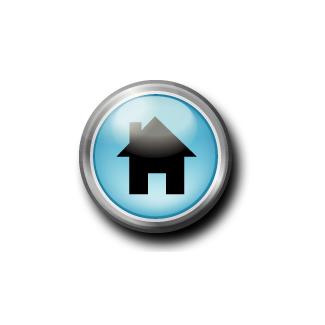 Johnston County Regional Housing CommitteeNC Balance of State Continuum of CareConference Room – Johnston County Mental Health Center521 N. Brightleaf Blvd, Smithfield, NCMeeting Minutes from August 18, 2016In Attendance:Roxanne Curry, Johnston County Mental Health CenterCherri Swails, Johnston RecoverySharon Goicoechea, HarborTeresa Wall, Johnston County EMSLindsay Allen, Johnston County Mental Health CenterShalonda Pellam, Commwell HealthJanis Nutt, Johnston County Mental Health CenterMelissa Payne, Johnston County Mental Health CenterCassandra Herbert, CFACAdrienne O’Neal, HarborAngela Jones, Johnston/Lee/Harnett Community ActionWade T. Mixon, Lillington ACTTIntroductions:Attendee introductions were made.Approval of Meeting Minutes:Minutes were approved by common consent.BoS Steering Committee Meeting Updates from 08/16:Short Meeting SummaryRegional Committee Restructuring Frequently Asked Questions document is on the website at: http://www.ncceh.org/files/7137/ BoS staff are available to have phone calls with Regional Committees about the restructuring. Send your request at bos@ncceh.org. BoS staff will email current Regional Leads this week about scheduling a mandatory call with each Transition Committee during the week of both August, 8th and September, 12th to get updates, answer questions, and talk about next steps. ESG Update ESG application projected to be released in August. Regional Committees were asked to send BoS the name of the person who will lead their ESG competition committee. If you have not done so, please submit by Wednesday, August 3rd at: http://bit.ly/1spUpWr BoS staff will have calls with ESG Leads and committees in August. Staff will email instructions for scheduling calls this week. BoS staff have posted information on how to run a transparent funding process at: http://www.ncceh.org/bos/esg/ CoC Competition Update HUD released the CoC NOFA on June 29th. The CoC application will be due to HUD on September 14th. Two deadlines for application materials this year: July 29th: HMIS reports, threshold materials for new projects due! August 12th: Project applications and attachments/supporting materials due! Esnaps opened on July 25th to enter project applications. Applicants do not need to do leverage letters this year, but still must document 25% match! BoS staff will send Regional Leads a form to collect information for the CoC Application this week – there will be a tight turnaround time. If your Regional Committees has not chosen their Project Review Committee representative, they need to submit this information by Friday, August 5: http://bit.ly/2933fmi. Reps must be able to make all meetings: August 11: introductory call August 18, 19, 22: one-on-one calls with BoS staff to review scores August 26: final call to create ranked list of projects New APR review process: CoC grantees were sent an email with process on July 22nd – contact BoS staff with questions. Coordinated Assessment Up-Dates:Angela Jones - Coordinated Assessment Lead, Johnston-Lee-Harnett Community Action                 1102 Massey Street, Smithfield, NC  27577, (919) 934-2145 or ajones.jlhca@gmail.com Guest Speaker:        	Topic – Adult Care Review Training/PresentationMelissa Payne, BSWMH/SA Administrative Care CoordinatorJohnston County Mental Health Centermelissa.payne@johnstonnc.com 521 N. Brightleaf Blvd.Smithfield, NC  27577Phone: 919-989-5546Care Review is a time for a person or family to meet with community and agency representatives and discuss their needs and wishes across multiple areas including: mental and physical health, housing, transportation, legal, financial, educational, vocational, social and spiritual needs. The members of the team are invited by the Care Review facilitator, and participants are welcome to bring whomever they want. The Care Review team will assist with brainstorming and creating a plan to access resources in the community. Often, these teams come up with ideas that an individual provider or case manager have not been able to identify or coordinate on their own. The process is very much tailored around the specific needs of the consumer. The Care Review differs from a CFT in that it is not a regularly scheduled meeting and it is best used when a person feels “stuck” in their treatment.Discussion: Areas of discussion were as follows: System of Care FrameworkCare Review: What It IsCare Review: What It Is NotCare Review vs. Child and Family Team – What’s the Difference?Common Care Review ChallengesTypes of Care ReviewsReferral Process:Expectations of the Referral SourceExpectations of the ParticipantRole of the Community Volunteer/ProfessionalsExpectations of Team MembersAction PlansHow to Wrap-Up Care ReviewFollow Up After Care ReviewAnnouncements:Next Meeting – September 15, 2016 at 10:30 to 11:30 AMJohnston County Mental Health Center Conference Room